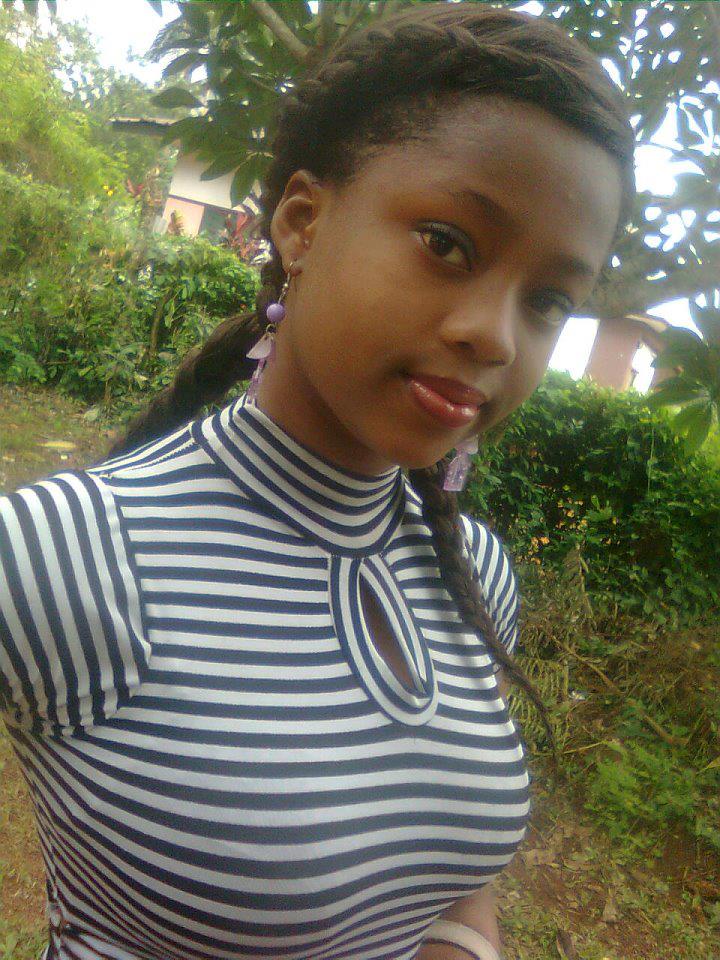 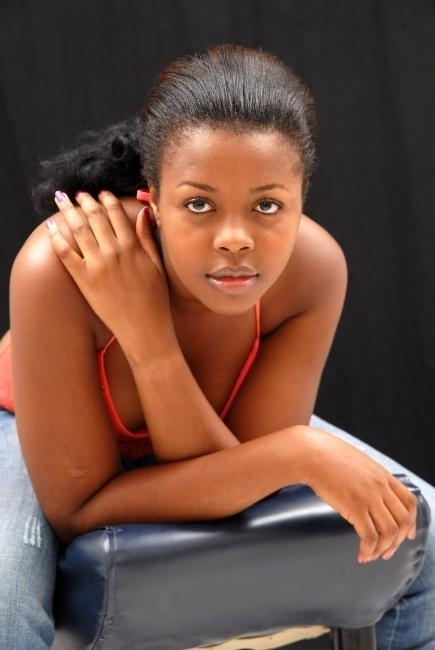 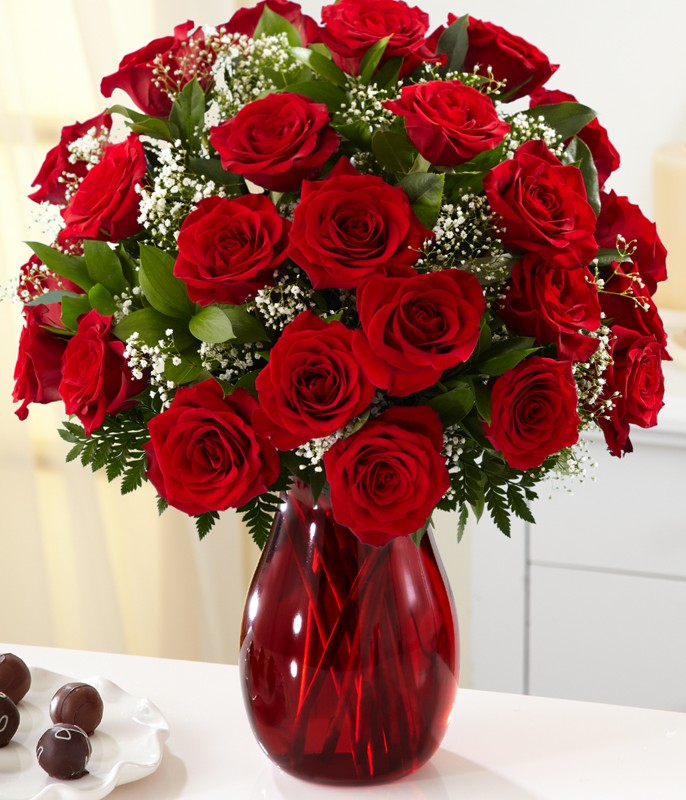 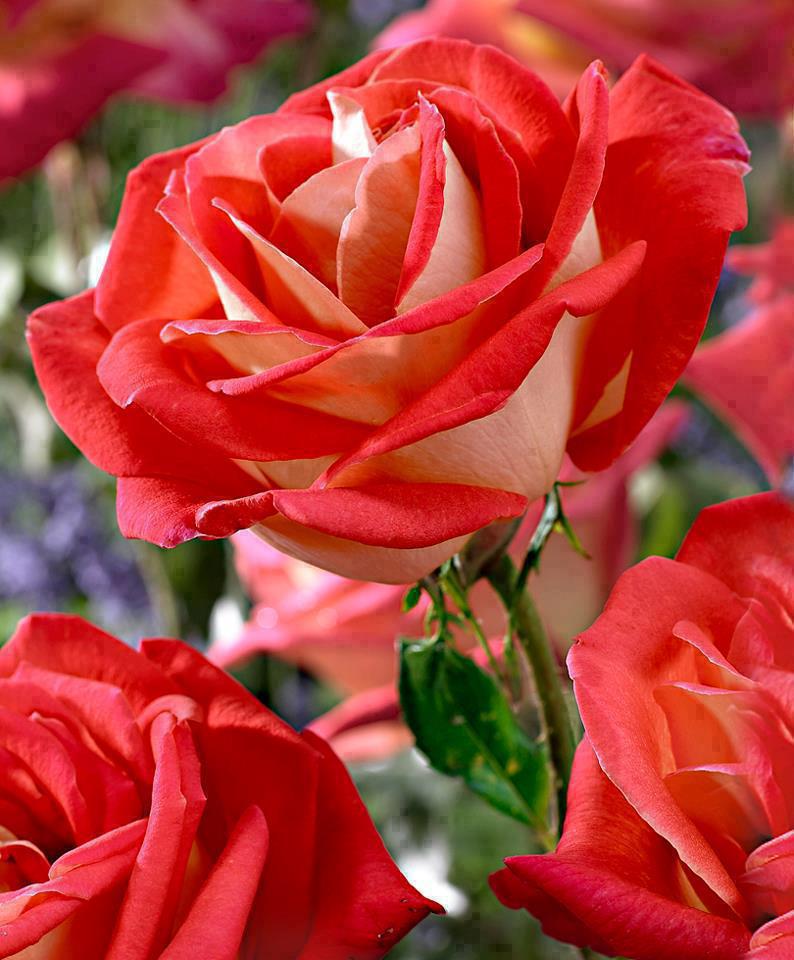 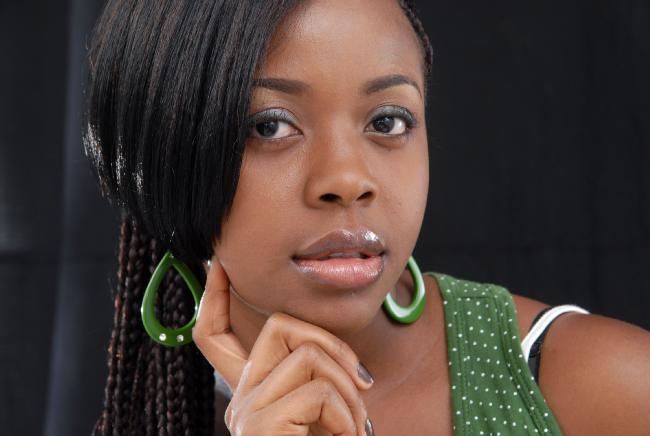 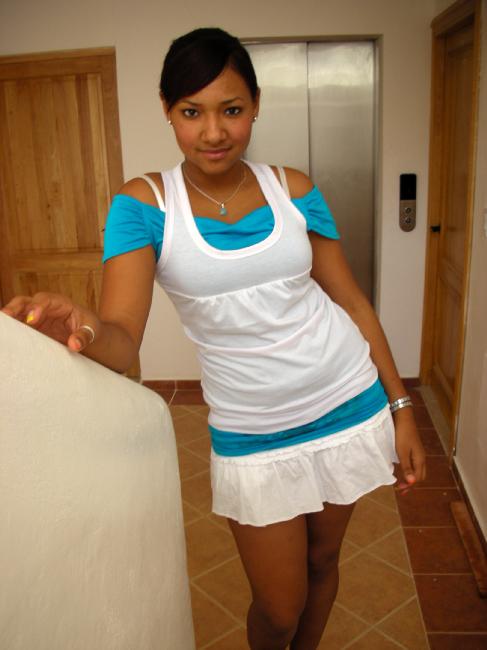 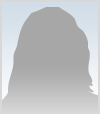 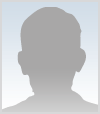 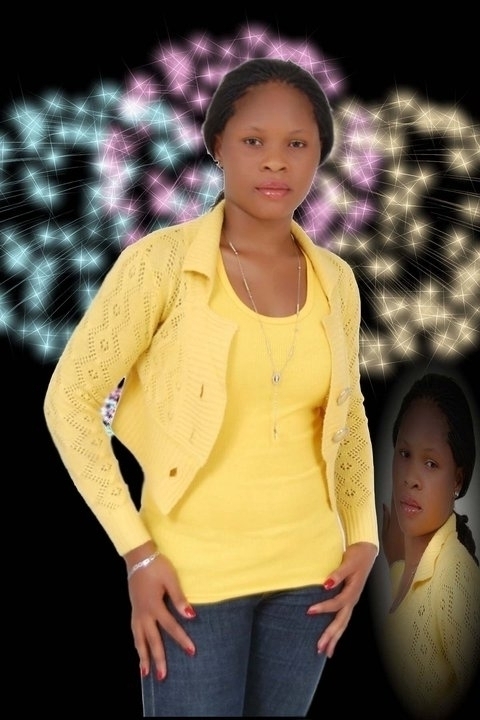 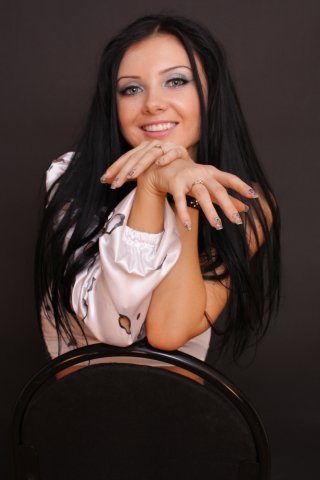 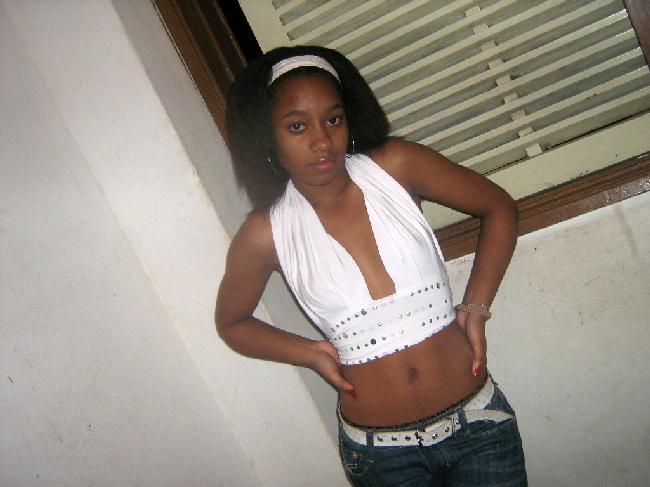 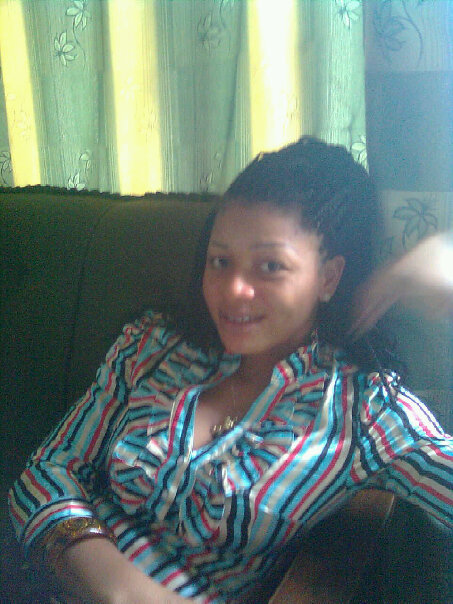 Continua . . .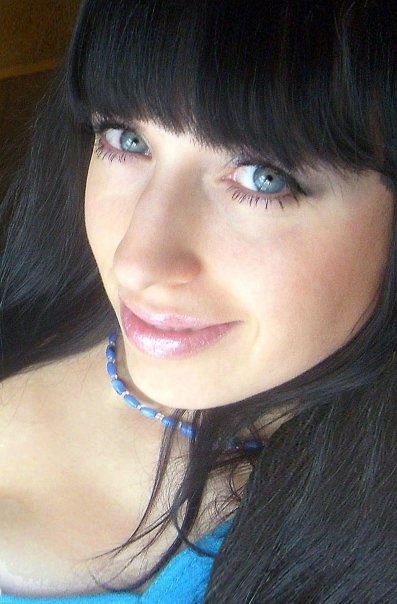 Ancora . . . . 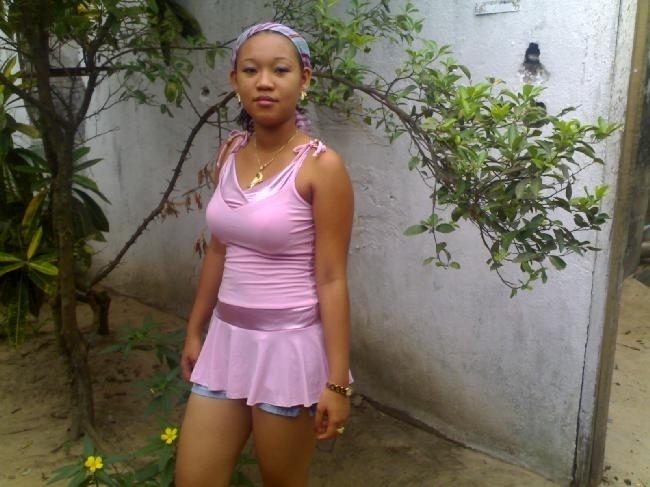 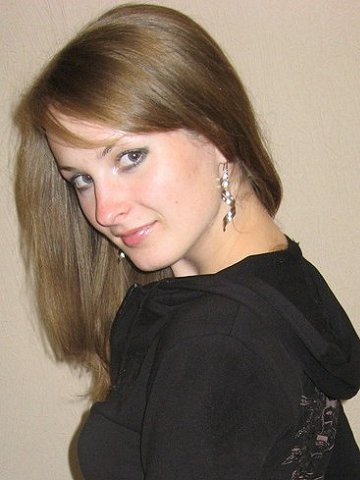 Amicizia . . .no?troppo carina e troppo giovane, ti auguro la migliore fortuna possibile e viaggi tra Italia e terra natia . . . complimenti a te!